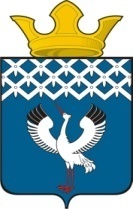 Российская ФедерацияСвердловская областьДумамуниципального образованияБайкаловского сельского поселения48-е заседание 4-го созываРЕШЕНИЕ31 августа 2021г.                             с. Байкалово                                                 № 245Об отмене решения Думы муниципального образования Байкаловского сельского поселения от 09.07.2021 №238 «О назначении и проведении публичных слушаний по проекту внесения изменений в Устав Байкаловского сельского поселения»	В соответствии с частью 3 статьи 14 Федеральным законом от 6 октября 2003 года № 131-ФЗ «Об общих принципах организации местного самоуправления в Российской Федерации», руководствуясь статьей 6 Устава Байкаловского сельского поселения, Дума муниципального образования Байкаловского сельского поселения,  РЕШИЛА:	1. Решение Думы муниципального образования Байкаловского сельского поселения от 09.07.2021 №238 «О назначении и проведении публичных слушаний по проекту внесения изменений в Устав Байкаловского сельского поселения» отменить.	2. Настоящее решение опубликовать (обнародовать) в Информационном вестнике Байкаловского сельского поселения и на официальном сайте Думы МО Байкаловского сельского поселения:  https://байкдума.рф.	3. Контроль за исполнением настоящего решения возложить на комиссию Думы по соблюдению законности и вопросам местного самоуправления (Чернаков В.В.).Председатель Думы муниципального образованияБайкаловского сельского поселения                     			      С.В. Кузеванова 31 августа 2021 г.Глава муниципального образованияБайкаловского сельского поселения                       			          Д.В. Лыжин31 августа 2021 г.